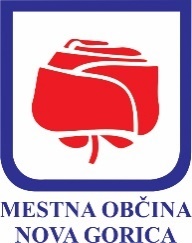 Poslovno-ekonomska cona Nova Gorica – KromberkODLIČNA PRILOŽNOST ZA POSLOVNO GRADNJONovogoriška mestna občina ureja komunalno infrastrukturo v Kromberku, na območju med trgovskim centrom Merkur in nekdanjim Mipom, kjer bo zrasla Poslovno-ekonomsko cono Nova Gorica – Kromberk. Prednost nove poslovno-ekonomske cone je v lokaciji, saj je umeščena v bližino regijskega središča – Nove Gorice, avtoceste in državne meje z Italijo ter v programskem konceptu, ki se prioritetno usmerja v umeščanje inovativnih podjetij ter podjetij z visoko dodano vrednostjo.Načrtuje se prodajo osmih zemljišč različnih velikostih, od 2.000 m2 do 4.200 m2, skupaj 25.416 m2 površin. Primerjalne prednosti  za investitorje so naslednje:Možnost  ugodnega nakupa zemljišča v regijskem središču z dobro prometno povezavo in možnostjo do 80 % sofinanciranja komunalnih prispevkov.Podjetja imajo možnost izbire obsega površine, ki jo potrebujejo za zagon oziroma širitev poslovne dejavnosti. Nova poslovno-ekonomska cona ponovno odpira prostorske možnosti za poslovanje podjetij -   v Novi Gorici in  okolici je že ves prostor izkoriščen.Zasnova poslovne-ekonomske cone nudi fleksibilnost, kjer se lahko podjetja združijo in kupijo skupaj eno zemljišče ali več. Ravno zaradi take ureditve zemljišč je projekt primeren tako za manjša kot tudi srednja podjetja.Nova Gorica je regijsko in izobraževalno središče tako tehnične narave kot tudi družboslovnih vsebin. Poleg tega ima tudi univerzo in mednarodno univerzitetno središče, zato je kader, ki se danes izobražuje v Novi Gorici, zanimiv za vsakega in predstavlja konkurenčne  kadre v prihodnosti.Novogoriška mestna občina bo pri prodaji zemljišč določila pogoje na podlagi kriterijev, ki določajo uspešnost podjetja, razvojno naravnanost, povezljivost in uporabo zelenih tehnologij.Izgled bodoče cone je določen z veljavnim lokacijskim načrtom. Prednost bodo imela podjetja z višjo dodano vrednostjo, trajnostnim načinom gradnje, čim višjo energetsko samozadostnostjo, razvojno orientiranostjo ter z zelenimi tehnologijami.Predstavitev možnosti investiranja na območju Poslovno-ekonomske cone Nova Gorica-Kromberk za zainteresirano javnost in potencialne investitorje bo v sredo. 23. marca 2022 ob 13.30 v novogoriškem Xcentru. Razpis za prodajo zemljišč bo sledil v aprilu. Cena komunalno opremljenih zemljišč bo konkurenčna, komunalni prispevek bo subvencioniran do 80 odstotkov.Posamezni kupci bodo lahko začeli s postopki pridobivanja gradbenih dovoljenj za posamezne objekte takoj po izvedeni kupoprodaji oziroma še v  letu 2022. Novogoriška mestna občina bo s komunalnim  urejanjem območja poslovno-ekonomske cone zaključila maja 2023, poslovni objekti v poslovni coni  pa morajo biti v celoti zgrajeni do leta 2025.»To je po dolgem času spet površina, ki bo namenjena razvoju gospodarstva in novim delovnim mestom v naših krajih. Postavljamo sodobno, napredno cono, v katero se bodo naseljevala podjetja z visoko dodano vrednostjo, s poudarkom na raziskavah in razvoju. To cono bomo tudi zgledno povezali z Novo Gorico z mestnim avtobusom in s kolesarsko potjo, vanjo bodo umeščeni tudi terminali za izposojo koles go2go,« poudarja novogoriški župan dr. Klemen Miklavič.Zanimanje za nakup zemljišč v bodoči coni je zelo veliko. To izpostavlja tudi župan: »Nova Gorica je postala zelo atraktivna lokacija za investicije. Še preden smo cono sploh najavili, so se pri nas zvrstila podjetja. Veseli me, da so to tudi visokotehnološka podjetja, nekatera so celo zrasla na Goriškem iz Primorskega tehnološkega parka. To kaže, da je potrebno gospodarstvo razvijati z razmislekom in postavljati trdne temelje. Imamo dobre šole, univerzo, inovacijske inštitucije, tehnološki park in to povezujemo.«Dodatne informacije:Razvojna pisarna novogoriške mestne občineMitja Pekeč, strokovni sodelavec za investicijeTel. 05/ 33 50 106 oziroma 041 753 106Naložbo »Izgradnja Poslovno-ekonomske cone Nova Gorica – Kromberk« sofinancirata Republika Slovenija in Evropska Unija iz Evropskega sklada za regionalni razvoj. 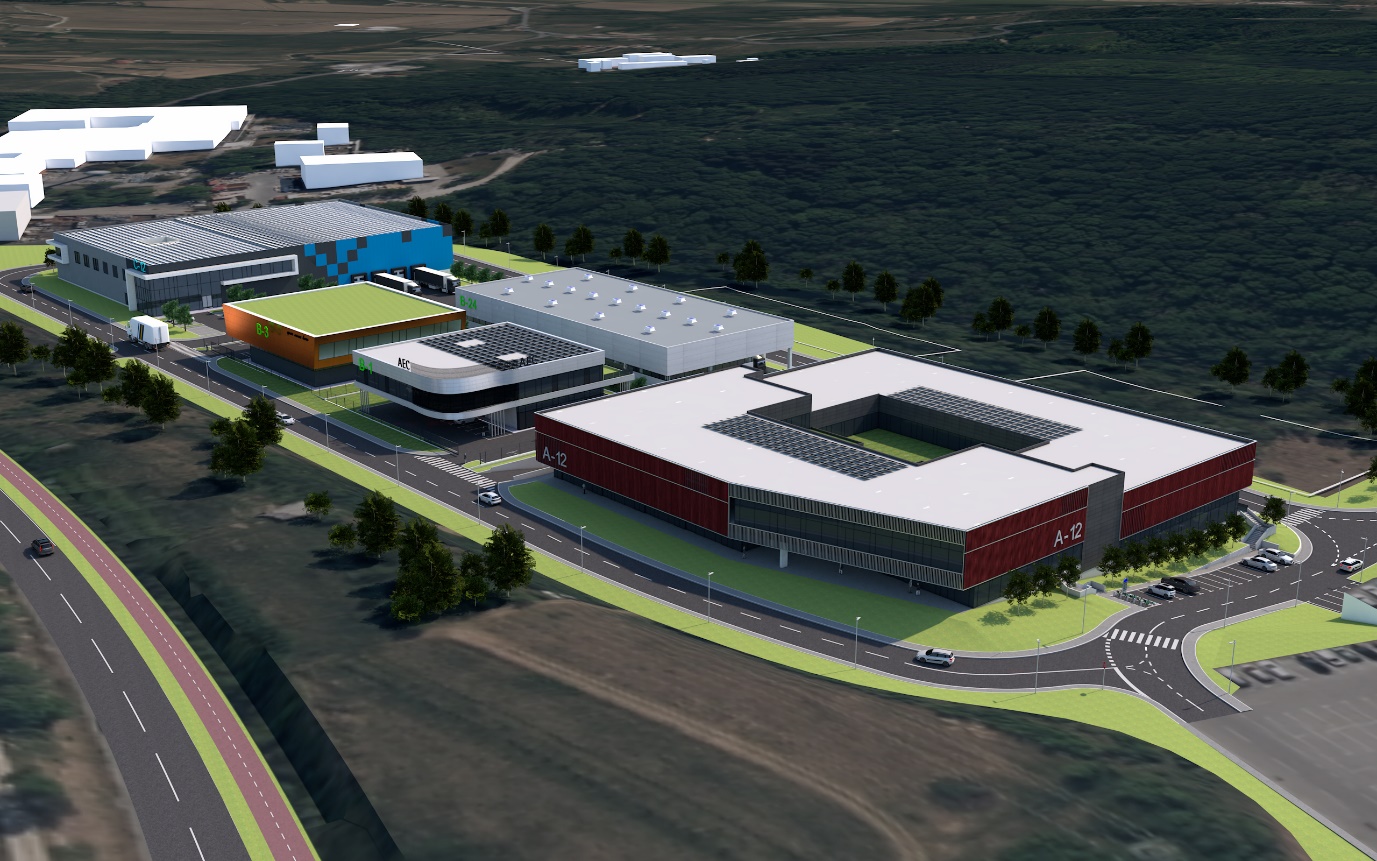 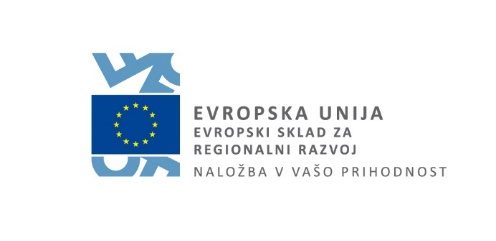 